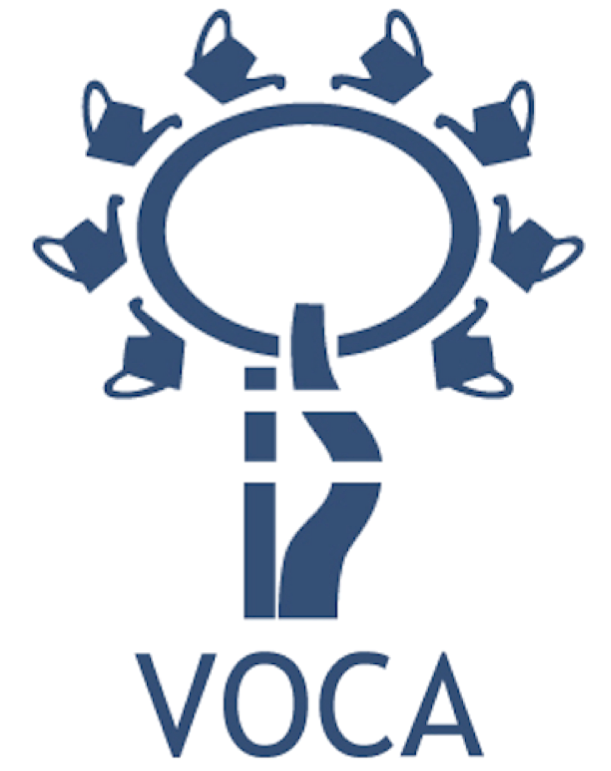 Program VOCA Congress Friday September 6th 2019Location: Transformatorhuis, Klönneplein 4-6, AmsterdamSports related injuriesLower extremity09.00h		Registration09.45h		Introduction				Laurens de Haan, Joost van Dijsseldonk, VOCA Board MembersSession one knee: 	Moderator Rob Janssen, Maxima Medisch Centrum Eindhoven/Veldhoven10.00h		1) Injuries of the knee, MeniscusProf. Dr. Wolf Petersen, Paul Gerhardt Diakonie, Berlin, Germany10.30h		2) Injuries of anterior cruciate ligamentDr. Graham M Lawson, Spire Murrayfield Hospital, Edinburgh United Kingdom11.00h		Workshop – round 111.45h		Coffee break12.15h		3) Injuries of medial and lateral collateral ligamentDr. Sven Scheffler, Sporthopedicum, Berlin, Germany12.45h		Lunch (incl ALV)14.00h		Workshop – round 2Session two ankle: 	moderator Gino Kerkhoffs, Amsterdam University Medical Center14.45h 		4) Injuries of the ankle: impingementDr. Pietro Spennacchio, Centre Hospitalier de Luxembourg15.10h		5) Injuries of the ankle: chronic instability 				Dr. Jordi Vega, Hospital Quironsalud, Barcelona, Spain15.35h		6) Enthesopathies				?15.45h		Workshop – round 316.30h		Coffee break17.00h	7) Being in the medical staff of a professional football teamDr. Wart van Zoest, orthopedic surgeon and the medical manager of PSV Eindhoven17.30h		Closing Ceremony17.45h	 	Drinks and snacks